BIERTON WITH BROUGHTON PARISH COUNCILVILLAGE DIARY FOR BIERTON, BROUGHTON AND HULCOTT April 2020Forthcoming EventsAll Regular Events Have Currently Been Suspended as Per Government AdviceCommunity MessagesBierton Community Group has been set up to help people in isolation during the Coroavirus/Covid 19.   Around 60 residents have joined the group to offer free support to those that may be in need.  Please get in contact to see if we can help with things like shopping, meals, prescriptions, personal care, dog walking, etc., or even just for a chat.  There will always be someone in your area prepared to help you.
If you phone for help, please make sure you get the name of the person who will be contacting you for your needs.  Gemma or Dan will give you their name.   Unfortunately there are some not so nice people around and you should be wary of anyone just turning up on your doorstep asking if you need anything.  Don’t give money to anyone you are not expecting.
Contacts:   Gemma 07879 634720 or Dan 07872 160247St James Church. Due to the outbreak of the coronavirus and on the advice of the Government, the Archbishops of the Church of England have suspended all public worship in our churches. This also includes any of the other activities that we do such as the Coffee Morning, Crafty Cuppa, Bell Ringing, etc. This will continue for the foreseeable future until we are informed that it is safe to resume public worship and all of our activities. As a church, we are there for those in need of help, support and prayer and I (Rev Dan) and be contacted on 07872160247. I will also be doing a daily video on my YouTube channel as well as our Sunday service, you can find this at http://youtube.com/monoingles Be assured of our prayers at this time, Rev. Dan and all at St James.The Mike and Claire Griffin Trust have launched their new website.  To find out more about how they have supported the community please visit their site www.griffintrust.orgCongratulations to Tony Bradshaw, from Bierton, he has just been presented with medal from The Royal British Legion for being involved with Poppy collections with support of his wife June, for over 45 years. What wonderful achievement, let’s hope he can continue all his good work. All my thanks from Joan Arnold and all at British Legion.   Aluminum can collection fundraising for Phoebe Williment - Spinal Surgery for PHE https://www.facebook.com/Spinal-Surgery-for-PHE-486301925114013/.  Please drop off to 64 Burcott lane or contact for collection 07814579472Sports Factor playscheme will not be going ahead for the Easter Holidays.Bierton C E Combined School Nursery will open in September 2020 for 3 and 4 year olds.  Applications are now open.  To apply download the application form on the school website or pop into the school for an application form or ring 483110.Easter Waste Collections will be a day late so Wednesday 15th April will be Thursday 16th and Friday 17th will be Saturday 18th April.Garden & Bulky Waste Collections from Thursday 19 March will be cancelled until further notice.  To allow prioritisation of refuse, clinical and food waste collections.  Household Recycling Centres are still open for those with transport. We’ll advise about compensation in due course. Please accept our apologies for any inconvenience caused. For more information go to: https://www.aylesburyvaledc.gov.uk/news/garden-waste-collection-urgent-message-avdc?fbclid=IwAR2zO-K34CAyfqS11c2k9fuqLzGrIDW60QoVjODb2afg3xru9314ozQaBb0Work on the Eastern Link Road continues.  At the time of going to print we have no indication of whether or not traffic lights will continue at the junction with A418 or whether they will be 24hours or off peak.Parish Council MessagesPlease report any construction traffic for Kingsbrook seen travelling down Burcott or Broughton Lane.  If possible, take photos, registration, name of company, and note time and date and direction of travel.  This should be sent to the Site Manager, Dean McShea by email - dean.mcshea@bdwhomes.co.ukDraft Neighbourhood Plan is now available on the website.   There are still some sections to add and there will be further consultations in the next few months.Parish Council Elections:  As you may be aware, all local elections have now been postponed until May 2021 - this includes the new Buckinghamshire Council which will continue from 1st April with the Shadow Cabinet and the current councillors.   At the time of going to print we don’t know whether or not Kingsbrook and Broughton Hamlet will remains with Bierton Parish Council or go on their own as planned.  It could be difficult with no elections.  We will keep you informed and ask for your patience and understanding at this difficult time.CLOSING DATE for the May 2020 issue – by 20th April comments/contents changes to Emma Cable 433812. diary@biertonvillage.org.ukAny issues concerning the delivery of this Village Green sheet, please ring Mrs Sheila Cotton 422228.
(All addresses in Bierton with Broughton unless shown in italics.)  (Aylesbury STD = 01296)       (04/20)	BIERTON, BROUGHTON & HULCOTT VILLAGE CONTACTSVillage Website www.biertonvillage.org.uk; www.bwbnplan.co.uk/maps; webmaster@biertonvillage.org.uk  Like us on Facebook @BiertonwithBroughtonPC and Twitter @BierBroughPC 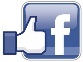 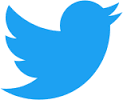 Any comments or changes contact Mrs Emma Cable, 49 Great Lane, Bierton, HP22 5DE433812, diary@biertonvillage.org.ukAny issues concerning the delivery of this Village Green sheet, Mrs Sheila Cotton 422228.  (all addresses in Bierton with Broughton unless shown in italics.)  (Aylesbury STD = 01296)                  (04/20)6th June12 - 3pmSummer Fete at St James the Great Church15th JuneTBCBierton CE Combined School Summer Fete27th JuneTBCGarden Event1st Nov10amVillage Run - Recreation Ground7th Dec7pmVillage Carolfest - St James ChurchZumba Sports Centre/Recreation Ground, Burcott Lane. Donna 07445291446 Kettlercise Jubilee Hall. Monika Yarnell  582069/07540378160 Crafty Cuppa, Jubilee Hall All welcome to share crafts or just a pot of tea.Table Tennis Bierton Sports Centre, Burcott Lane. Bob Sargent 415218Short Mat Bowls 6.30-8.00pm during school holidays.  Mike Nicholls  429271Aylesbury Canine Training Society Jubilee Hall. Jan Hill 330851 Adult Ballet Class Jubilee Hall, Bierton Julia King 07724016786 Cardio Tennis Bierton Tennis Club. Recreation Ground. Anne 07446 234254 Adult Improvers or “Rusty Racquets” Bierton Tennis Club. Recreation Ground. Anne 07446 234254 Zumba Class! Jubilee Donna  07445291446Tennis Xpress. Anne  07446 234254 Bierton Tennis Club Junior tennis coaching Anne  07446 234254 Football Match Recreation GroundJazzercise. Jubilee Hall. Keri Donnellan 015250371553/07900 987230 ELECTED REPRESENTATIVESELECTED REPRESENTATIVESELECTED REPRESENTATIVESELECTED REPRESENTATIVESBierton with Broughton Parish CouncilContact via the Clerk: Jo Payne, parishclerk@biertonvillage.org.ukC/O Jubilee Hall, Aylesbury Road, Bierton HP22 5DL  07932 738733Contact via the Clerk: Jo Payne, parishclerk@biertonvillage.org.ukC/O Jubilee Hall, Aylesbury Road, Bierton HP22 5DL  07932 738733Contact via the Clerk: Jo Payne, parishclerk@biertonvillage.org.ukC/O Jubilee Hall, Aylesbury Road, Bierton HP22 5DL  07932 738733Hulcott Parish CouncilContact via the Clerk: Locum Clerk, Deborah O’Brien, hulcottpc@gmail.com
website: https://hulcottparishcouncil.wordpress.com/ Contact via the Clerk: Locum Clerk, Deborah O’Brien, hulcottpc@gmail.com
website: https://hulcottparishcouncil.wordpress.com/ Contact via the Clerk: Locum Clerk, Deborah O’Brien, hulcottpc@gmail.com
website: https://hulcottparishcouncil.wordpress.com/ District Councillor
Oakfield & Bierton WardJulie Ward 339843 or  07766545236 jward@ayleburyvaledc.gov.uk  
Allison Harrison 331974 or 07795210808 aharrison@aylesburyvaledc.gov.uk 
Mary Stamp  mstamp@aylesburyvaledc.gov.ukBill Chapple 426814 bchapple@buckscc.gov.ukJulie Ward 339843 or  07766545236 jward@ayleburyvaledc.gov.uk  
Allison Harrison 331974 or 07795210808 aharrison@aylesburyvaledc.gov.uk 
Mary Stamp  mstamp@aylesburyvaledc.gov.ukBill Chapple 426814 bchapple@buckscc.gov.ukJulie Ward 339843 or  07766545236 jward@ayleburyvaledc.gov.uk  
Allison Harrison 331974 or 07795210808 aharrison@aylesburyvaledc.gov.uk 
Mary Stamp  mstamp@aylesburyvaledc.gov.ukBill Chapple 426814 bchapple@buckscc.gov.ukCounty CouncillorJulie Ward 339843 or  07766545236 jward@ayleburyvaledc.gov.uk  
Allison Harrison 331974 or 07795210808 aharrison@aylesburyvaledc.gov.uk 
Mary Stamp  mstamp@aylesburyvaledc.gov.ukBill Chapple 426814 bchapple@buckscc.gov.ukJulie Ward 339843 or  07766545236 jward@ayleburyvaledc.gov.uk  
Allison Harrison 331974 or 07795210808 aharrison@aylesburyvaledc.gov.uk 
Mary Stamp  mstamp@aylesburyvaledc.gov.ukBill Chapple 426814 bchapple@buckscc.gov.ukJulie Ward 339843 or  07766545236 jward@ayleburyvaledc.gov.uk  
Allison Harrison 331974 or 07795210808 aharrison@aylesburyvaledc.gov.uk 
Mary Stamp  mstamp@aylesburyvaledc.gov.ukBill Chapple 426814 bchapple@buckscc.gov.ukMP Buckingham ConstituencyGreg Smith  01296 714240  mail@gregsmith.co.ukGreg Smith  01296 714240  mail@gregsmith.co.ukGreg Smith  01296 714240  mail@gregsmith.co.ukLOCAL ORGANISATIONSLOCAL ORGANISATIONSLOCAL ORGANISATIONSLOCAL ORGANISATIONSAdult Ballet ClassJulia King 07724016786 or juliadance62@gmail.comJulia King 07724016786 or juliadance62@gmail.comJulia King 07724016786 or juliadance62@gmail.comAylesbury Canine Training SocietyJan Hill 330851 course.enquiries@aylesburycanine.co.ukJan Hill 330851 course.enquiries@aylesburycanine.co.ukJan Hill 330851 course.enquiries@aylesburycanine.co.ukBierton Lawn Tennis ClubAnne Piggford 07446 234254anne@biertontennis.net;  www.biertontennis.netAnne Piggford 07446 234254anne@biertontennis.net;  www.biertontennis.netAnne Piggford 07446 234254anne@biertontennis.net;  www.biertontennis.netBierton Pre-School07531 457762 (school hours Tues & Thurs); admin@biertonpreschool.org.uk  07531 457762 (school hours Tues & Thurs); admin@biertonpreschool.org.uk  07531 457762 (school hours Tues & Thurs); admin@biertonpreschool.org.uk  Friends of Bierton School FOBS (PTA)Andy Gattward or Jane Davey  fobs@biertoncombined.bucks.sch.uk Andy Gattward or Jane Davey  fobs@biertoncombined.bucks.sch.uk Andy Gattward or Jane Davey  fobs@biertoncombined.bucks.sch.uk Bierton Sports Centre, Burcott LaneFC BiertonBookings: Mrs Sheila Cotton 422228 sheila-cotton@outlook.comSteve Byrnes steve.byrnes@btinternet.comBookings: Mrs Sheila Cotton 422228 sheila-cotton@outlook.comSteve Byrnes steve.byrnes@btinternet.comBookings: Mrs Sheila Cotton 422228 sheila-cotton@outlook.comSteve Byrnes steve.byrnes@btinternet.comJazzerciseKeri Donnellan 015250371553 or 07900 987230  jazzercise1@hotmail.co.uk www.facebook.com/jazzercisebucksbedshertsKeri Donnellan 015250371553 or 07900 987230  jazzercise1@hotmail.co.uk www.facebook.com/jazzercisebucksbedshertsKeri Donnellan 015250371553 or 07900 987230  jazzercise1@hotmail.co.uk www.facebook.com/jazzercisebucksbedshertsJubilee Hall, Aylesbury RoadMrs Sheila Cotton 422228 sheila-cotton@outlook.comMrs Sheila Cotton 422228 sheila-cotton@outlook.comMrs Sheila Cotton 422228 sheila-cotton@outlook.comKettlerciseMonika Yarnell  582069/07540378160 or monikayarnell@hotmail.co.uk Monika Yarnell  582069/07540378160 or monikayarnell@hotmail.co.uk Monika Yarnell  582069/07540378160 or monikayarnell@hotmail.co.uk Short Matt BowlsMike Nicholls  429271Mike Nicholls  429271Mike Nicholls  429271Table TennisBob Sargent 415218Bob Sargent 415218Bob Sargent 415218The Mike & Claire Griffin TrustZumba Classtrustees@griffintrust.org   www.griffintrust.orgDonna Spencer 07445291446 or dcsspencer@googlemail.com.trustees@griffintrust.org   www.griffintrust.orgDonna Spencer 07445291446 or dcsspencer@googlemail.com.trustees@griffintrust.org   www.griffintrust.orgDonna Spencer 07445291446 or dcsspencer@googlemail.com.COMMUNITY RESOURCESCOMMUNITY RESOURCESCOMMUNITY RESOURCESCOMMUNITY RESOURCESCommunity Police (and non-emergency general calls) 101Aylesbury East: Inspector James Davies, Sgt Claire Farrow, 
PC Sarah McCarthy, PCSO Charlotte Stephens, PCSO Lorna BellAylesbury East: Inspector James Davies, Sgt Claire Farrow, 
PC Sarah McCarthy, PCSO Charlotte Stephens, PCSO Lorna BellAylesbury East: Inspector James Davies, Sgt Claire Farrow, 
PC Sarah McCarthy, PCSO Charlotte Stephens, PCSO Lorna BellCrimestoppersGot information about crime? -  call anonymously 0800 555 111.Got information about crime? -  call anonymously 0800 555 111.Got information about crime? -  call anonymously 0800 555 111.AVDC Flytipping Officer streetscene@aylesburyvaledc.gov.uk streetscene@aylesburyvaledc.gov.uk streetscene@aylesburyvaledc.gov.ukAVDC Dog Warden 03444 828338 (9-5 7 days a week), or to report a confined stray dog outside of these times its 03444 828346  www.aylesburyvaledc.gov.uk/responsible-dog-ownership 03444 828338 (9-5 7 days a week), or to report a confined stray dog outside of these times its 03444 828346  www.aylesburyvaledc.gov.uk/responsible-dog-ownership 03444 828338 (9-5 7 days a week), or to report a confined stray dog outside of these times its 03444 828346  www.aylesburyvaledc.gov.uk/responsible-dog-ownershipRoad and pavement repairsTransport for Bucks 382416 (Mon – Thurs 9-5.30 Fri 9-5), or 486630 out of hours. Or report online www.fixmystreet.comTransport for Bucks 382416 (Mon – Thurs 9-5.30 Fri 9-5), or 486630 out of hours. Or report online www.fixmystreet.comTransport for Bucks 382416 (Mon – Thurs 9-5.30 Fri 9-5), or 486630 out of hours. Or report online www.fixmystreet.comFaulty Street Lights, Illuminated Signs and Bollards(Aylesbury Road & Oldhams Meadow) 382416 (Mon – Thurs 9-5.30 Fri 9-5), or 486630 out of hours.  (elsewhere) Parish Clerk  07932 738733  parishclerk@biertonvillage.org.uk(Aylesbury Road & Oldhams Meadow) 382416 (Mon – Thurs 9-5.30 Fri 9-5), or 486630 out of hours.  (elsewhere) Parish Clerk  07932 738733  parishclerk@biertonvillage.org.uk(Aylesbury Road & Oldhams Meadow) 382416 (Mon – Thurs 9-5.30 Fri 9-5), or 486630 out of hours.  (elsewhere) Parish Clerk  07932 738733  parishclerk@biertonvillage.org.ukEmergencies guideDownload from www.buckscc.gov.uk/emergency_planning Download from www.buckscc.gov.uk/emergency_planning Download from www.buckscc.gov.uk/emergency_planning Unauthorised Encampment Unit01865 81554501865 81554501865 815545Bucks Herald Community ColumnLynda Byrom lynda.byrom@ntlworld.comLynda Byrom lynda.byrom@ntlworld.comLynda Byrom lynda.byrom@ntlworld.comSCOUTSSCOUTSSCOUTSSCOUTS1st Bierton Scout Group – Group Scout Leader           1st Bierton Scout Group – Group Scout Leader           Jayne Littlejohn   424152 jayne.littlejohn52@gmail.comJayne Littlejohn   424152 jayne.littlejohn52@gmail.comBeavers: (Boys & Girls) 6-8 years of ageBeavers: (Boys & Girls) 6-8 years of ageMaggie Kempson maggie@kempsonelectrical.co.uk Maggie Kempson maggie@kempsonelectrical.co.uk Cubs: (Boys & Girls ) 8-10½  years of ageCubs: (Boys & Girls ) 8-10½  years of ageRosie Sampson  rosieacooper@hotmail.co.ukRosie Sampson  rosieacooper@hotmail.co.ukScouts: (Boys & Girls) 10½ -14 years of ageScouts: (Boys & Girls) 10½ -14 years of ageRyan Tritton  ryantritton@sky.com Ryan Tritton  ryantritton@sky.com Explorer Scouts: (Boys & Girls) 14-18 years of age  Explorer Scouts: (Boys & Girls) 14-18 years of age  Hilary Walker   hilary.walker1@googlemail.com for informationHilary Walker   hilary.walker1@googlemail.com for informationPARISH CHURCHPARISH CHURCHPARISH CHURCHPARISH CHURCHParish Church of Saint James the GreatSung Eucharist    		Every Sunday			9amFamily Service 		1st Sunday of the month 		10.30am   Evensong   	   	1st Sunday of the month		6pmTea & Coffee Morning &	1st Saturday of the month		10am-12pm100 Club DrawParish Church of Saint James the GreatSung Eucharist    		Every Sunday			9amFamily Service 		1st Sunday of the month 		10.30am   Evensong   	   	1st Sunday of the month		6pmTea & Coffee Morning &	1st Saturday of the month		10am-12pm100 Club DrawParish Church of Saint James the GreatSung Eucharist    		Every Sunday			9amFamily Service 		1st Sunday of the month 		10.30am   Evensong   	   	1st Sunday of the month		6pmTea & Coffee Morning &	1st Saturday of the month		10am-12pm100 Club Draw
For Baptisms, Weddings and Pastoral Care enquiries for the Parochial District of St James the Great Church, please email:   greatjamesenquiry@gmail.comPriest in Charge (Part time post):  Revd Dan Beesley   07872 160247 (Sunday - Wednesday)Churchwardens: Jan Sailes 426077 & Christine Tompkins 422087Priest in Charge (Part time post):  Revd Dan Beesley   07872 160247 (Sunday - Wednesday)Churchwardens: Jan Sailes 426077 & Christine Tompkins 422087Priest in Charge (Part time post):  Revd Dan Beesley   07872 160247 (Sunday - Wednesday)Churchwardens: Jan Sailes 426077 & Christine Tompkins 422087Priest in Charge (Part time post):  Revd Dan Beesley   07872 160247 (Sunday - Wednesday)Churchwardens: Jan Sailes 426077 & Christine Tompkins 422087